Týdenní plán - třída ježkůIntegrovaný blok: JÁ A MOJI BLÍZCÍTéma: MOJE RODINAJazyková oblast:První a poslední písmeno - hledání prvního písmene. Šikovné děti hledají i posledníSlovní kopanáNaučení písničky “muzikantská rodina” jako doprovod je možno použít pokličky, klacíky, bouchání na stůl, skleničky atd...(instrumentální doprovod https://www.youtube.com/watch?v=Z6odlVXjSjA)(ztvárnění pro inspiraci https://www.youtube.com/watch?v=bndrsW465Cc)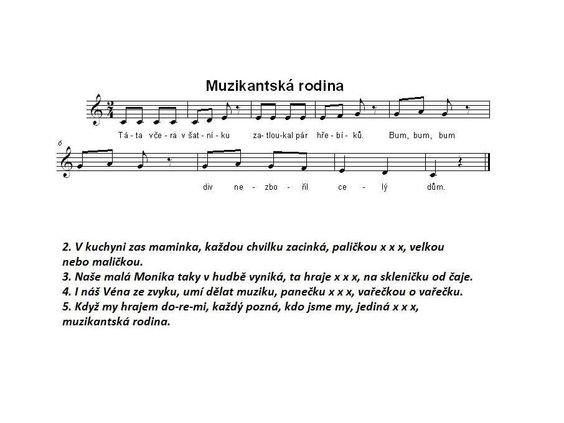 Naučení básně 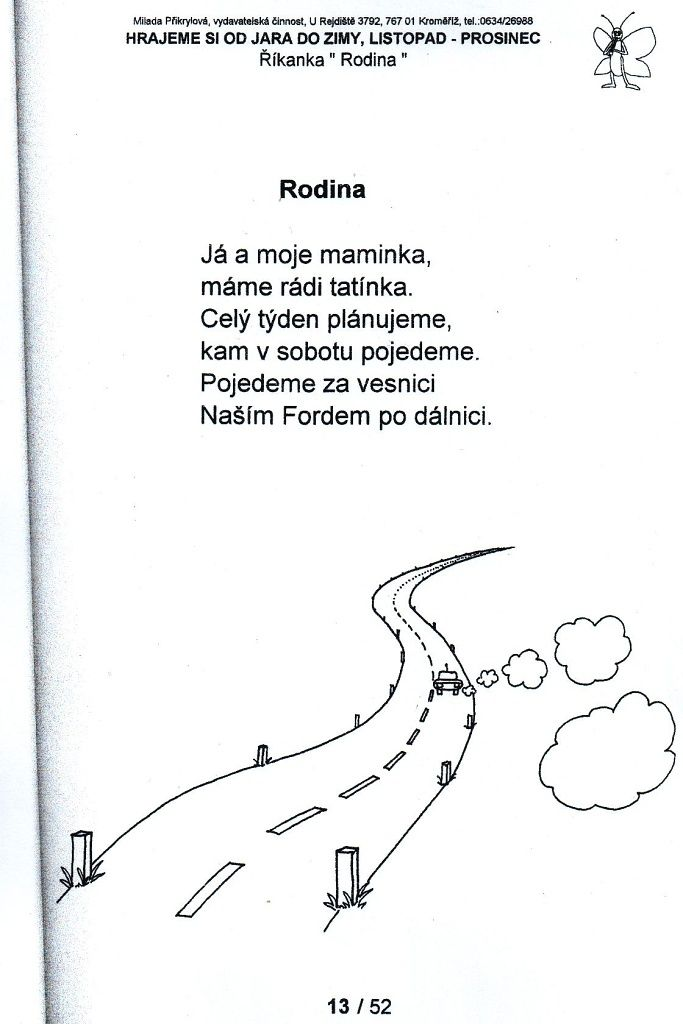 Znalosti:Rodinný strom – dokreslete do stromu obličeje z vaší rodiny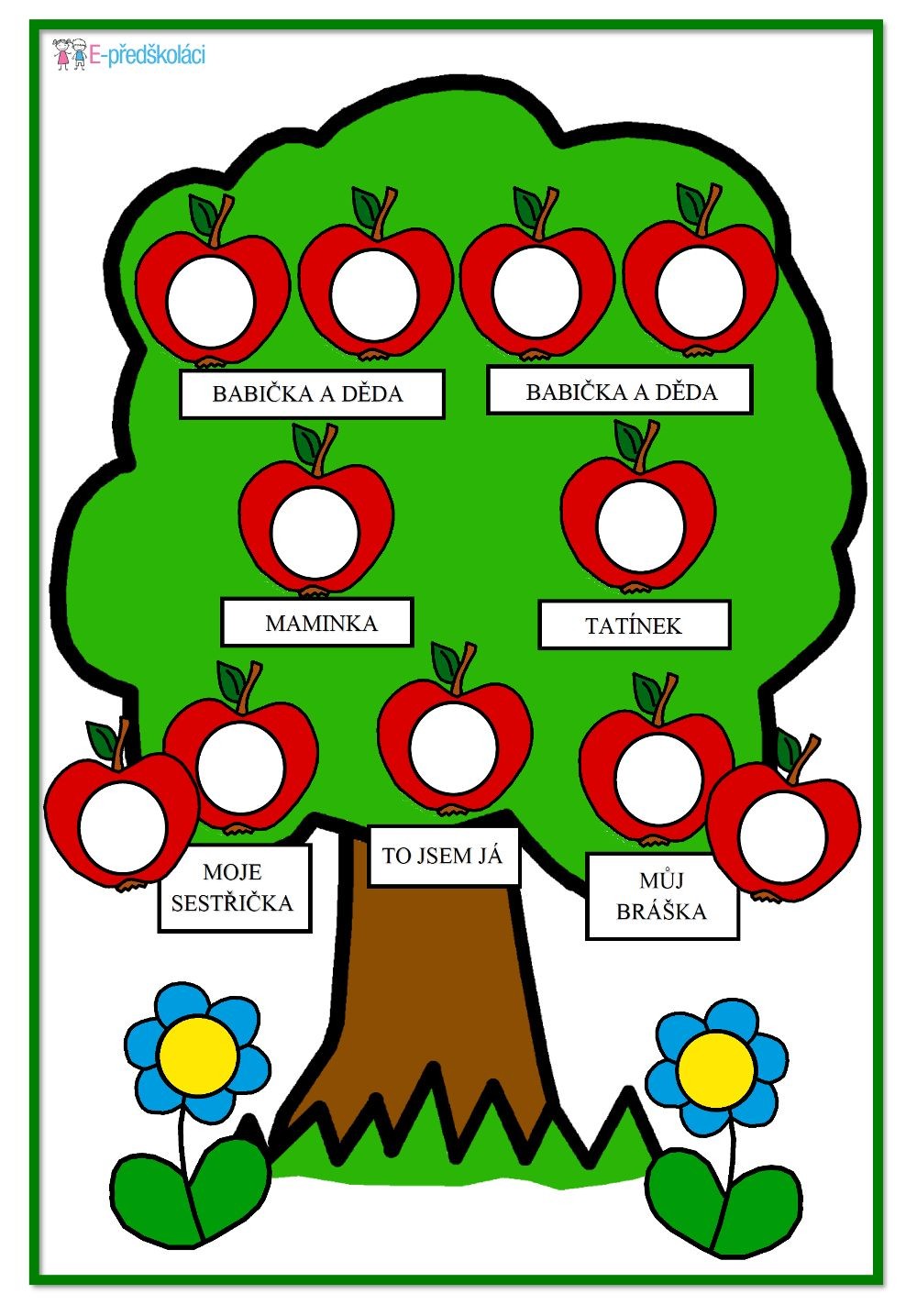 Jaká je moje adresa? Zapamatovat si adresu bydliště. (ulice, město, číslo domu)Kde bydlíme?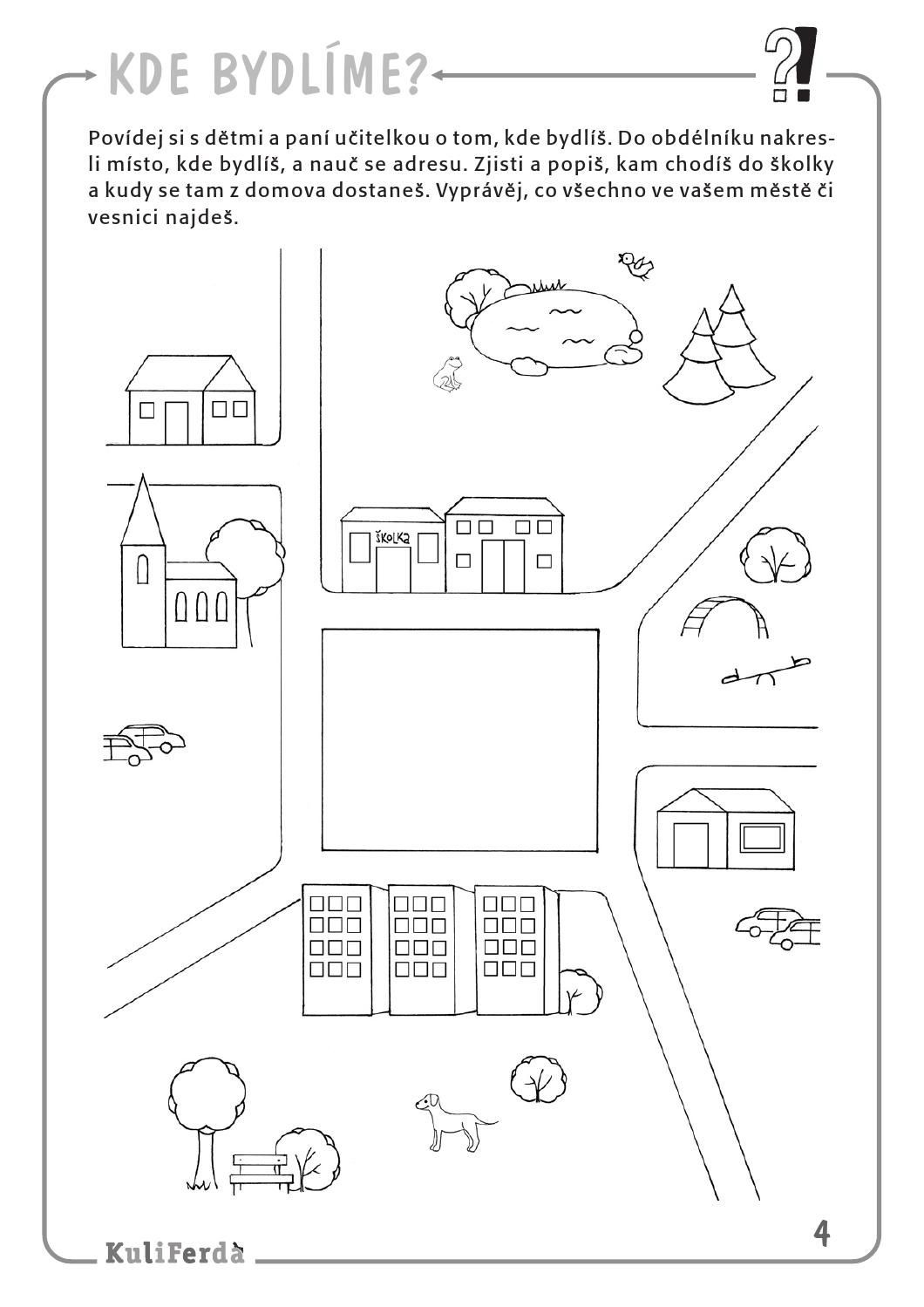 Šikula i doma – pokus se splnit všechny body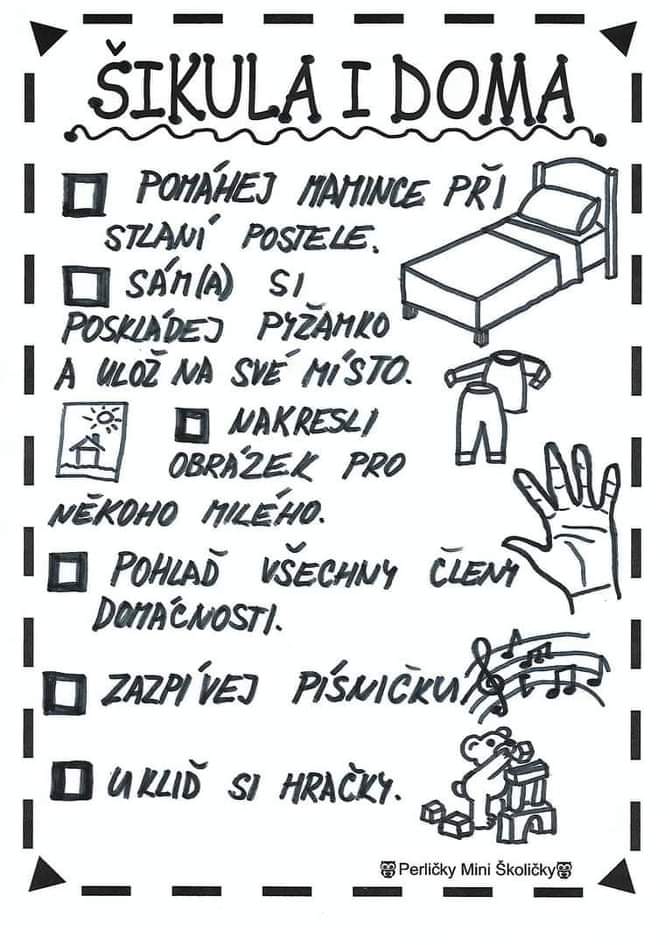 Tělocvik:Výroba vlaštovek (zapojíme mužskou část rodiny pokud možno) a házení na cíl - do papíru/kartonu velkého formátu vyřízneme otvory různé velikosti. Vlaštovkou se trefujeme do děr. Může se hrát na body - čím menší díra, tim větší počet bodůProcvičení nohy - dítě si sundá ponožku a bude se snažit chodidlem sebrat co nejvíce předmětů co má na zemi a dát je na vybrané místo (do kruhu, do koše kde má hračky...)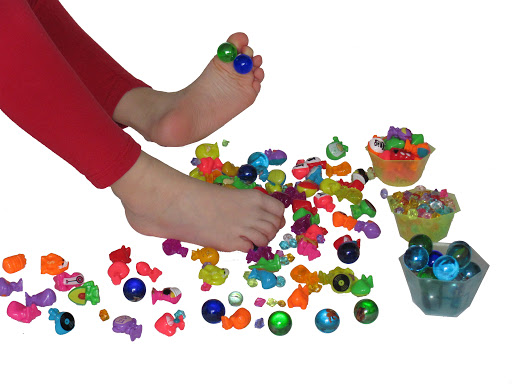 Zacvičte si s námi doma (Lucie Dubnová). Připravte si větší, nebo menší míč - https://www.youtube.com/watch?v=LfCv7L5eJXsPracovní činnosti a VV:Vypracuj podle instrukcí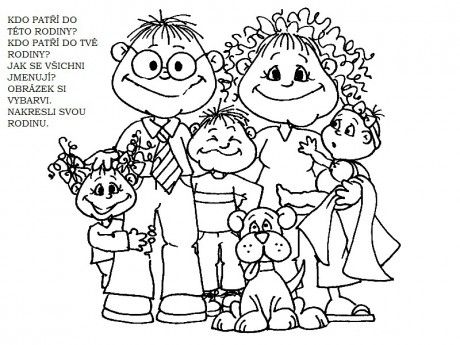 Pracovní listy a grafomotorika:Jak kluci/holky rostou - vystřihnurí obrázků, vybarvení a seřazení podle posloupnosti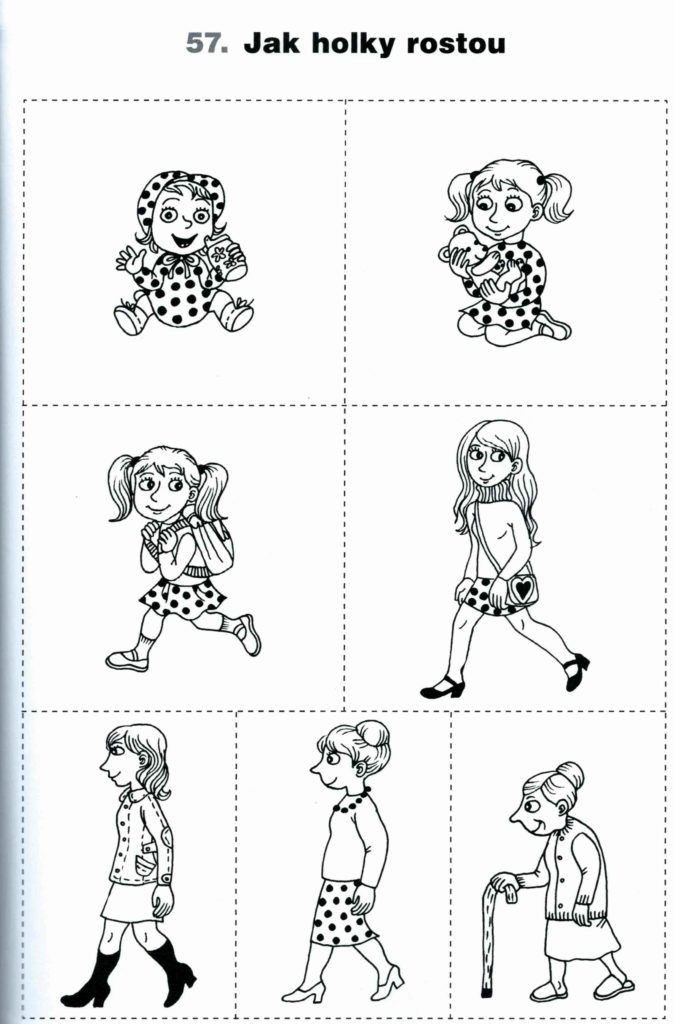 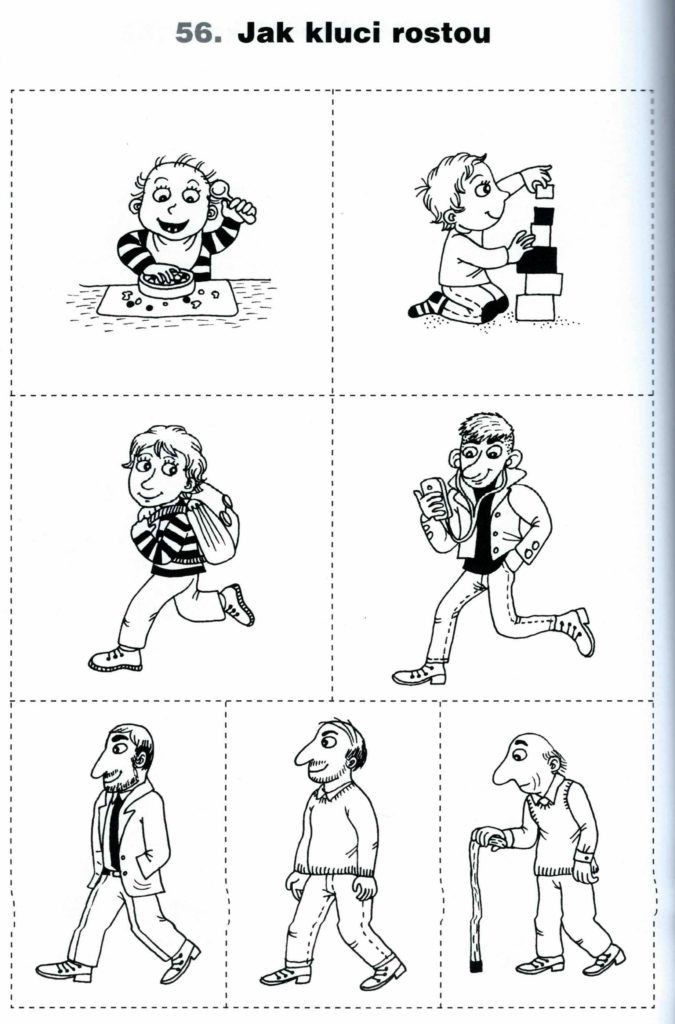 Namaluj domeček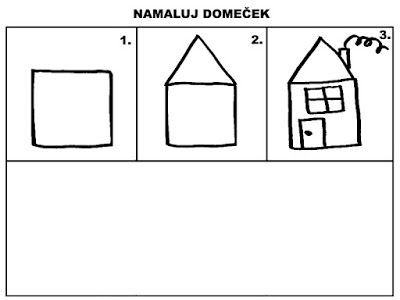 Spočítej, kolik mají rodiče zvednutých prstů a spoj čarou se správným počtem dětí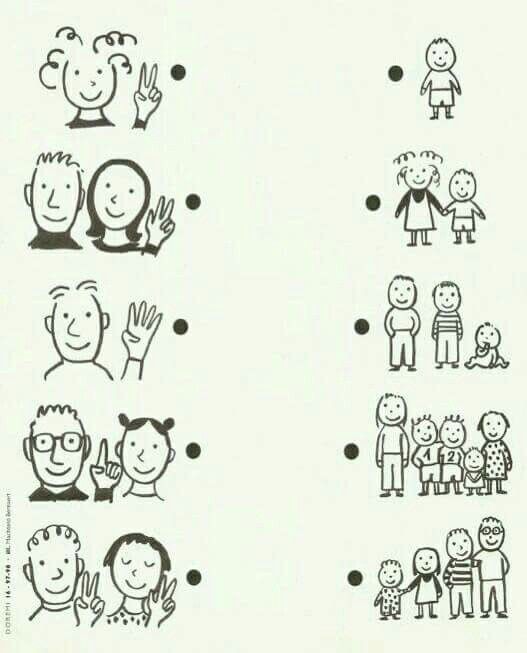 Dokážeš pokračovat ve vzoru započatém babičkou?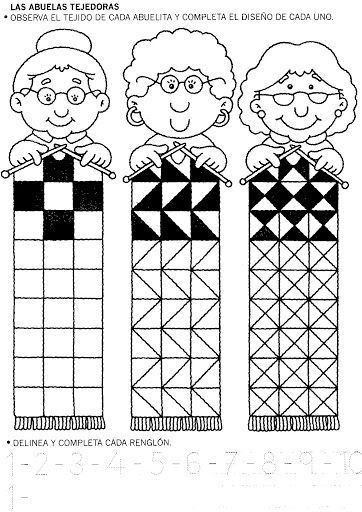 Vystřihni a přilož za sebou tak, jak jde pohádka. Dokážeš jí zároveň převyprávět?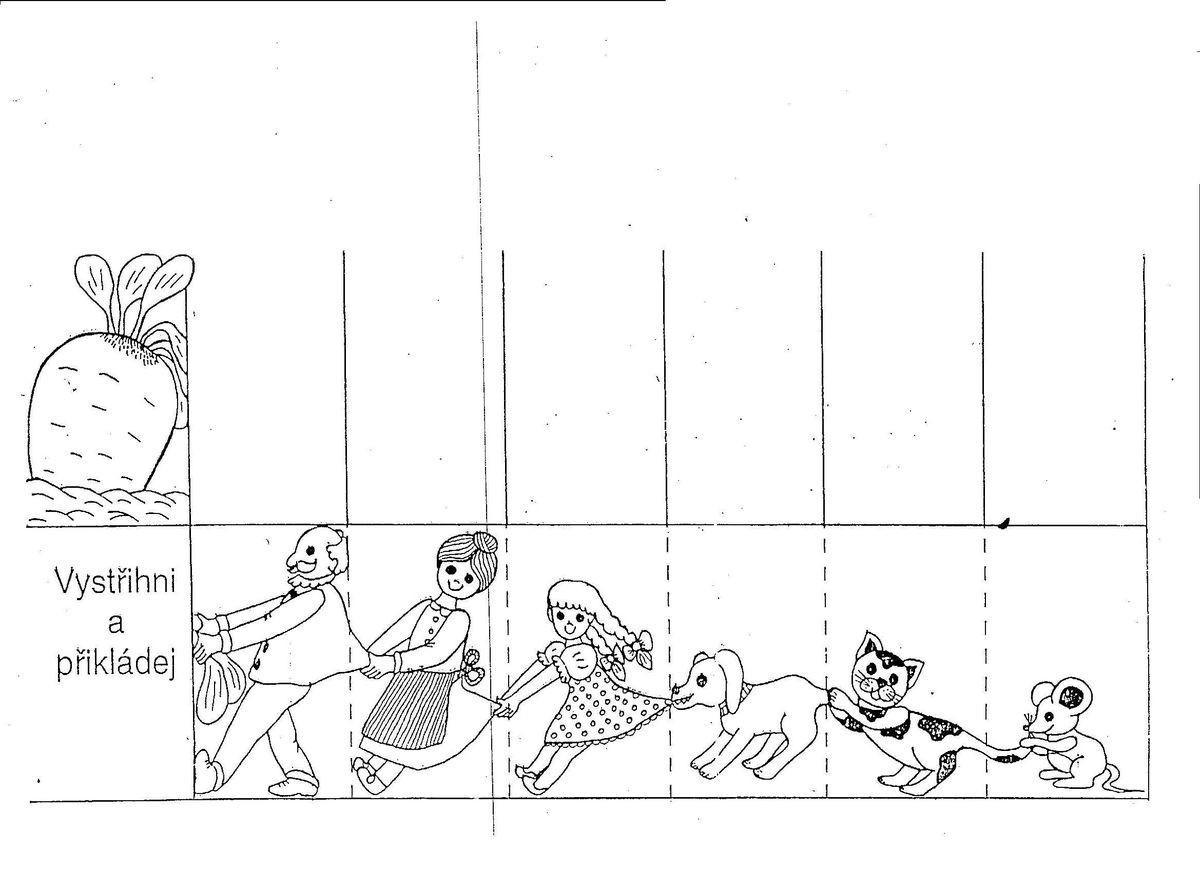 Dokresli vzory v dárcích spojením teček. Nejdříve podle předlohy, poté už sám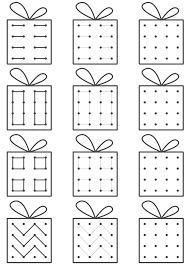 Najdi co nejvíce rozdílů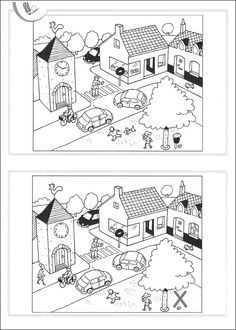 Dokresli druhou polovinu domku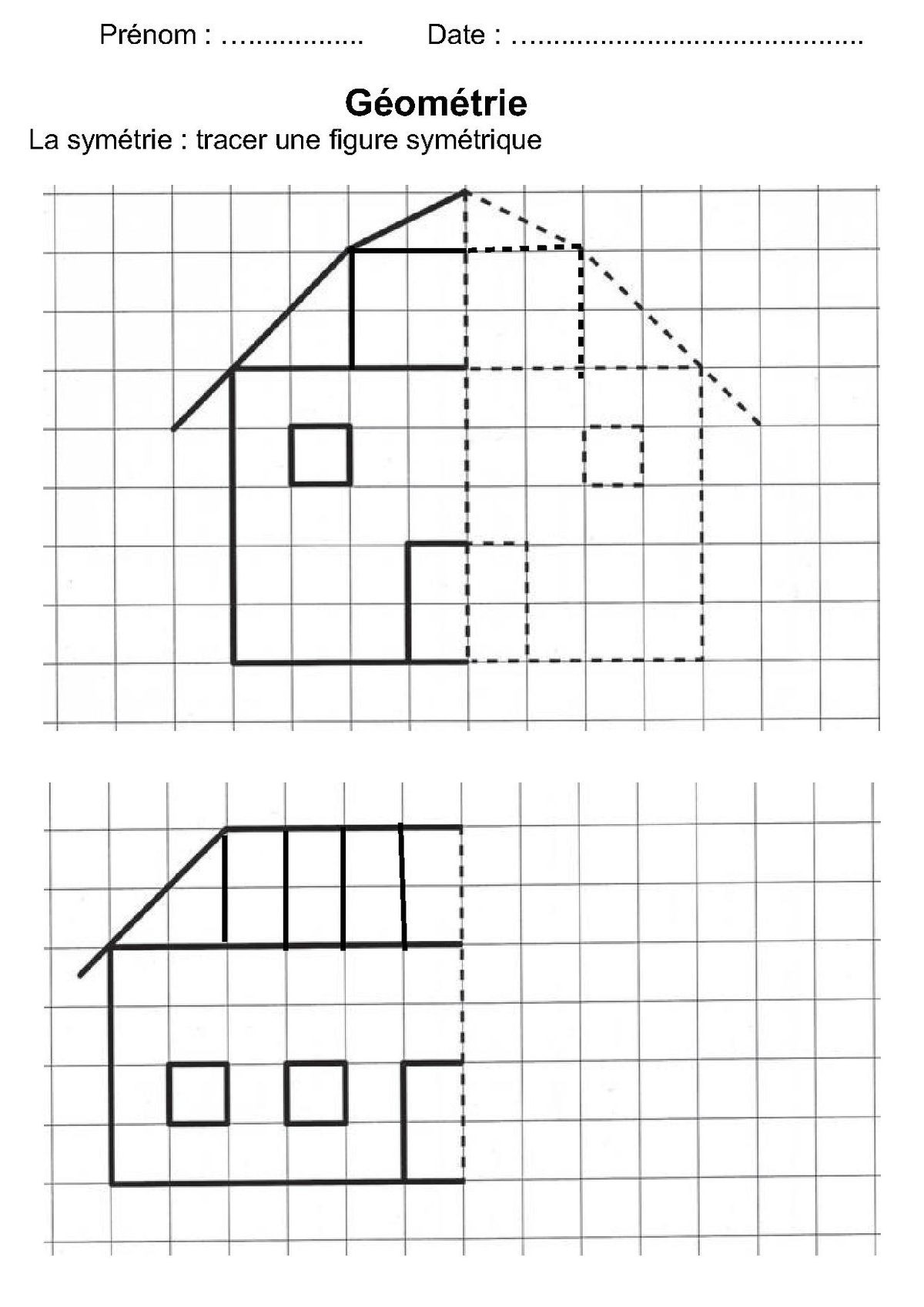 Přiřaď domek k jeho stínu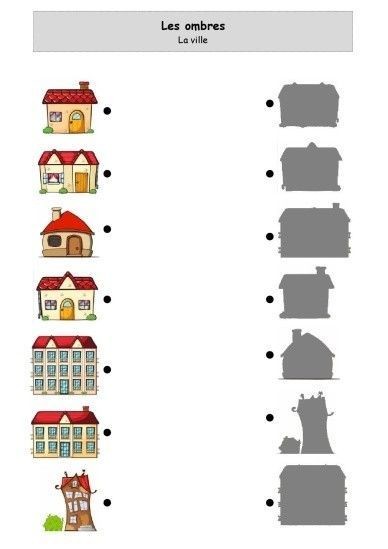 Dokresli domky tak, aby jejich počet odpovídal uvedenému číslu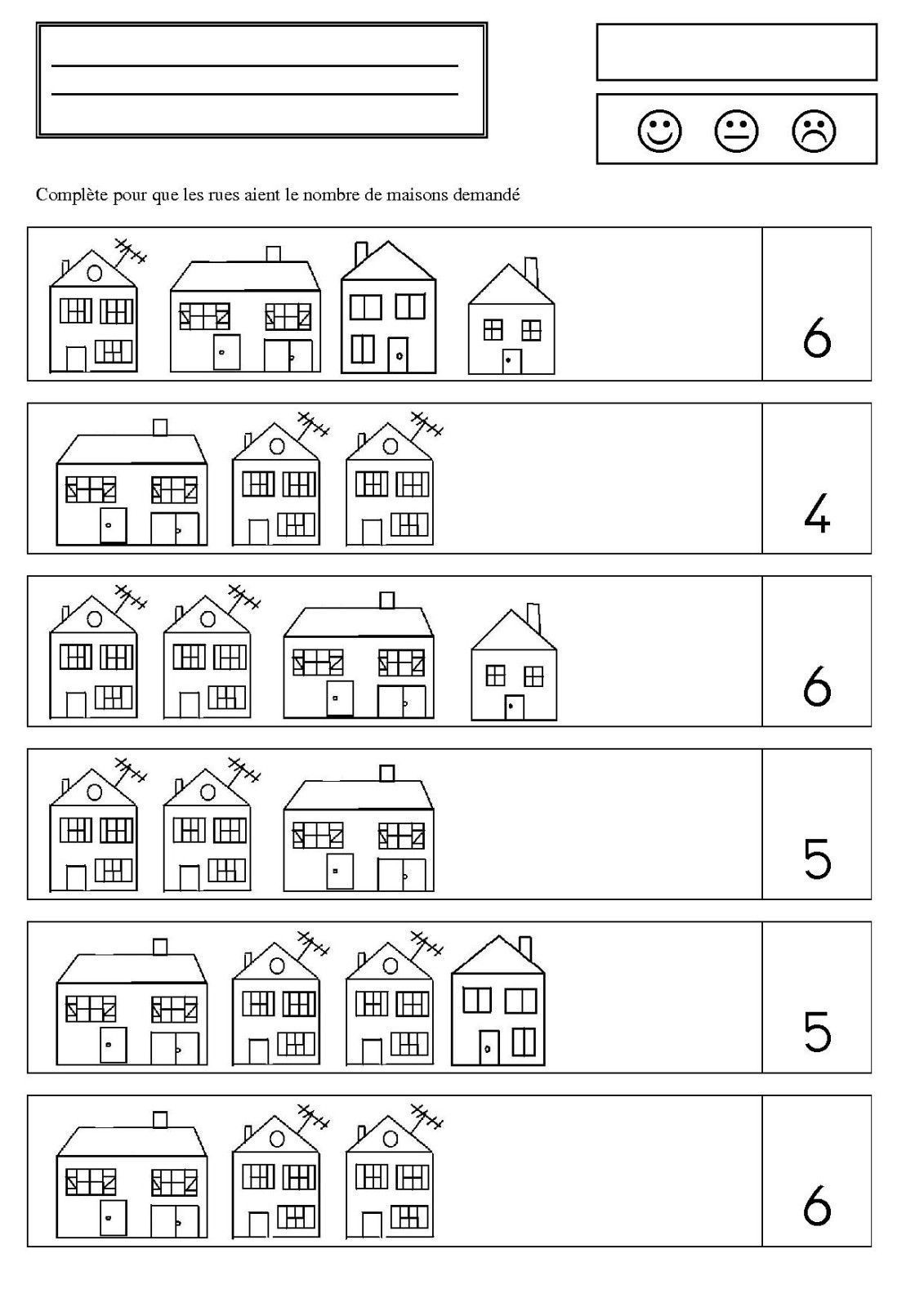 Rozstříhej obrázek podle čar a slož jako puzzle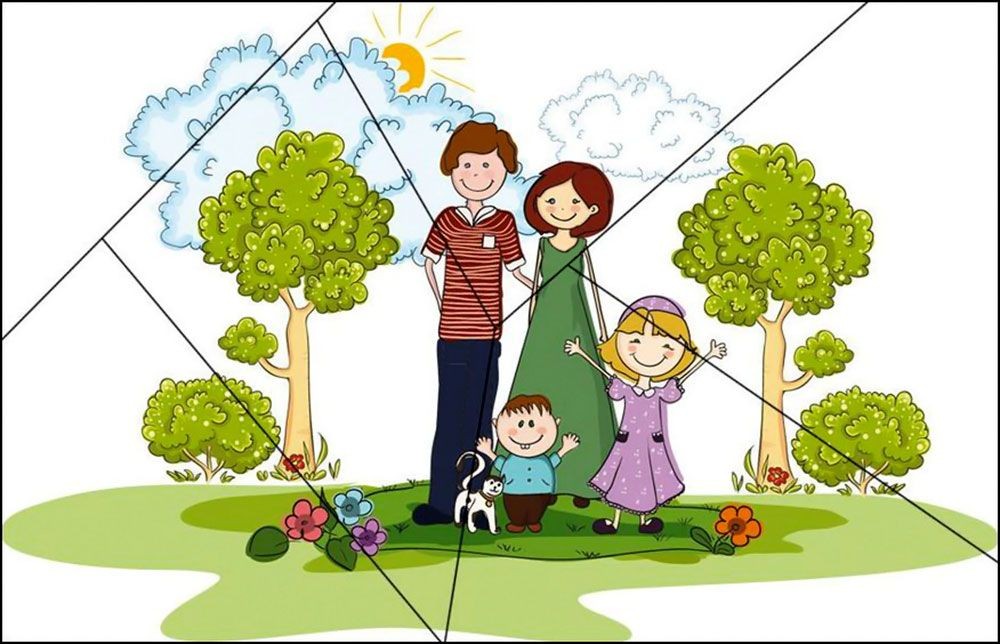 Vybarvi podle předlohy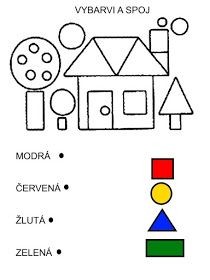 